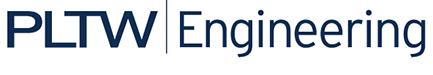 Activity 2.3.5 NTSB ReportsIntroductionIn order for aerospace advancements to occur, accidents and incidents must be reported and reviewed by the industry. This process allows for improvements related to operations, maintenance, training, and design. The National Transportation Safety Board (NTSB) has been investigating aviation accidents and incidents within the United States and has made available to the public its database of accident and incident reports dating back to 1962. The database allows users a glimpse into aviation accidents and incidents from around the United States. The system also allows users to search for specific information, including aircraft make, city, or state.In this activity you will investigate incidents and accidents relating to a specific aircraft make.     EquipmentEngineering notebookComputer with presentation software e.g. PowerPoint or video productionProcedureTo gain understanding and insight into the operation of aircraft, you will investigate accidents and incidents related to a specific aircraft of your choosing. Select an aircraft make/model to investigate. Utilize the FAA Aircraft Registry at http://registry.faa.gov/aircraftinquiry/AcftRef_Inquiry.aspxDetermine the current number of your selected aircraft that are registered in the United States and in each individual state.United States: ________________Listing of states with registered aircraft (use state abbreviation): ________________________________________________________________________________________________________________________________Collect and review NTSB accident and incident information relating to your selected aircraft. NSB reports can be accessed at http://www.ntsb.gov/_layouts/ntsb.aviation/index.aspxCreate a five minute multimedia presentation outlining your investigation. The presentation should include information regarding the aircraft, accidents, incidents, and words of wisdom that all aircraft operators should remember. ConclusionWhy is it important to be informed about aircraft accidents and incidents?Explain how your selected aircraft accident and incident findings compare to other aircraft findings.Aircraft InformationAircraft InformationCategoryMake/modelMax rangeEngine type and numberMax cruise speedTakeoff distanceNumber of passengersWeightPrice